DAFTAR NILAI            SEMESTER GENAP REGULER TAHUN 2020/2021									Program Studi	: Teknik Mesin S1									Matakuliah 	: Statistika dan Perancangan 									Kelas / Peserta	: A									Perkuliahan 	: Kampus ISTN Bumi Srengseng Indah									Dosen 	: Ir. A.Husen, MT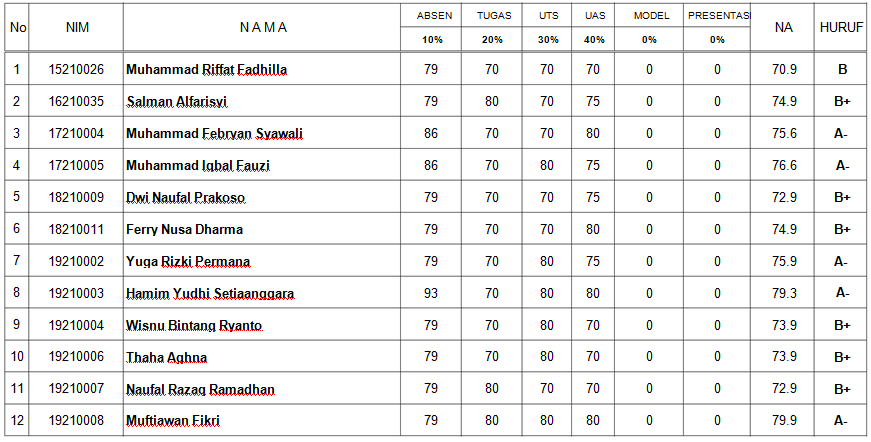 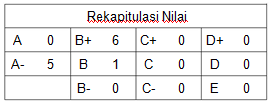 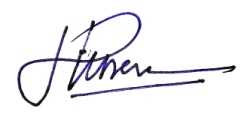 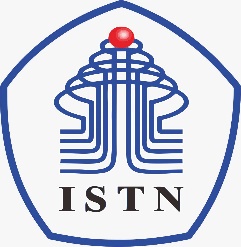 BERITA ACARA PERKULIAHAN(PRESENTASI KEHADIRAN DOSEN)SEMESTER GENAP TAHUN AKADEMIK 2020/2021PROGRAM STUDI TEKNIK INDUSTRI S.1 –ISTNBERITA ACARA PERKULIAHAN(PRESENTASI KEHADIRAN DOSEN)SEMESTER GENAP TAHUN AKADEMIK 2020/2021PROGRAM STUDI TEKNIK INDUSTRI S.1 –ISTNBERITA ACARA PERKULIAHAN(PRESENTASI KEHADIRAN DOSEN)SEMESTER GENAP TAHUN AKADEMIK 2020/2021PROGRAM STUDI TEKNIK INDUSTRI S.1 –ISTNBERITA ACARA PERKULIAHAN(PRESENTASI KEHADIRAN DOSEN)SEMESTER GENAP TAHUN AKADEMIK 2020/2021PROGRAM STUDI TEKNIK INDUSTRI S.1 –ISTNBERITA ACARA PERKULIAHAN(PRESENTASI KEHADIRAN DOSEN)SEMESTER GENAP TAHUN AKADEMIK 2020/2021PROGRAM STUDI TEKNIK INDUSTRI S.1 –ISTNBERITA ACARA PERKULIAHAN(PRESENTASI KEHADIRAN DOSEN)SEMESTER GENAP TAHUN AKADEMIK 2020/2021PROGRAM STUDI TEKNIK INDUSTRI S.1 –ISTNBERITA ACARA PERKULIAHAN(PRESENTASI KEHADIRAN DOSEN)SEMESTER GENAP TAHUN AKADEMIK 2020/2021PROGRAM STUDI TEKNIK INDUSTRI S.1 –ISTNBERITA ACARA PERKULIAHAN(PRESENTASI KEHADIRAN DOSEN)SEMESTER GENAP TAHUN AKADEMIK 2020/2021PROGRAM STUDI TEKNIK INDUSTRI S.1 –ISTNMata Kuliah:Statistika dan PerancanganStatistika dan PerancanganSemester:Dosen:Ir.Achmad Husen.MTIr.Achmad Husen.MTSKS:22Hari:SelasaSelasaKelas:AAJam:13.00 - 14.4013.00 - 14.40Ruang:OnlineOnlineNo.TANGGALMATERI KULIAHMATERI KULIAHMATERI KULIAHJML MHSHADIRJML MHSHADIRTANDA TANGANDOSENTANDA TANGANDOSEN1.09/03/2021Pendahuluan :Modul I : PendahuluanAnalisa Data StatistikPendahuluan :Modul I : PendahuluanAnalisa Data StatistikPendahuluan :Modul I : PendahuluanAnalisa Data Statistik13132.16/03/2021Memahami Harga Rata - rata,harga jangkauan dan Harga VarianMemahami Harga Rata - rata,harga jangkauan dan Harga VarianMemahami Harga Rata - rata,harga jangkauan dan Harga Varian13133.23/03/2021Memahami Populasi,Sampel dan FrekuensiMemahami Populasi,Sampel dan FrekuensiMemahami Populasi,Sampel dan Frekuensi13134.30/03/2021Menjelaskan Distribusi Frekuensi ( Distribusi Emperik ) dan Distribusi Teoritik ( Distribusi Normal )Menjelaskan Distribusi Frekuensi ( Distribusi Emperik ) dan Distribusi Teoritik ( Distribusi Normal )Menjelaskan Distribusi Frekuensi ( Distribusi Emperik ) dan Distribusi Teoritik ( Distribusi Normal )13135.06/04/2021Menentukan Nilai Mudus dan Median Secara GrafisMenentukan Nilai Mudus dan Median Secara GrafisMenentukan Nilai Mudus dan Median Secara Grafis13136.13/04/2021Menentukan Nilai Mudus dan Median Secara AnalitisMenentukan Nilai Mudus dan Median Secara AnalitisMenentukan Nilai Mudus dan Median Secara Analitis13137.20/04/2021Modul 2 : Diagram KontrolDiagram Kontrol Rata - rataModul 2 : Diagram KontrolDiagram Kontrol Rata - rataModul 2 : Diagram KontrolDiagram Kontrol Rata - rata13138.27/04/2021UJIAN TENGAH SEMESTER (UTS)UJIAN TENGAH SEMESTER (UTS)UJIAN TENGAH SEMESTER (UTS)1212DOSEN PENGAJAR(....          Ir.A.Husen MT             ....)BERITA ACARA PERKULIAHAN(PRESENTASI KEHADIRAN DOSEN)SEMESTER GANJIL TAHUN AKADEMIK 2020/2021PROGRAM STUDI TEKNIK INDUSTRI S.1 -ISTNBERITA ACARA PERKULIAHAN(PRESENTASI KEHADIRAN DOSEN)SEMESTER GANJIL TAHUN AKADEMIK 2020/2021PROGRAM STUDI TEKNIK INDUSTRI S.1 -ISTNBERITA ACARA PERKULIAHAN(PRESENTASI KEHADIRAN DOSEN)SEMESTER GANJIL TAHUN AKADEMIK 2020/2021PROGRAM STUDI TEKNIK INDUSTRI S.1 -ISTNBERITA ACARA PERKULIAHAN(PRESENTASI KEHADIRAN DOSEN)SEMESTER GANJIL TAHUN AKADEMIK 2020/2021PROGRAM STUDI TEKNIK INDUSTRI S.1 -ISTNBERITA ACARA PERKULIAHAN(PRESENTASI KEHADIRAN DOSEN)SEMESTER GANJIL TAHUN AKADEMIK 2020/2021PROGRAM STUDI TEKNIK INDUSTRI S.1 -ISTNBERITA ACARA PERKULIAHAN(PRESENTASI KEHADIRAN DOSEN)SEMESTER GANJIL TAHUN AKADEMIK 2020/2021PROGRAM STUDI TEKNIK INDUSTRI S.1 -ISTNBERITA ACARA PERKULIAHAN(PRESENTASI KEHADIRAN DOSEN)SEMESTER GANJIL TAHUN AKADEMIK 2020/2021PROGRAM STUDI TEKNIK INDUSTRI S.1 -ISTNBERITA ACARA PERKULIAHAN(PRESENTASI KEHADIRAN DOSEN)SEMESTER GANJIL TAHUN AKADEMIK 2020/2021PROGRAM STUDI TEKNIK INDUSTRI S.1 -ISTNBERITA ACARA PERKULIAHAN(PRESENTASI KEHADIRAN DOSEN)SEMESTER GANJIL TAHUN AKADEMIK 2020/2021PROGRAM STUDI TEKNIK INDUSTRI S.1 -ISTNMata KuliahMata Kuliah:Statistika dan PerancanganStatistika dan PerancanganSemester::DosenDosen:Ir.Achmad Husen.MTIr.Achmad Husen.MTSKS::2HariHari:SelasaSelasaKelas::AJamJam:13.00 - 14.4013.00 - 14.40Ruang::OnlineNo.TANGGALTANGGALMATERI KULIAHMATERI KULIAHMATERI KULIAHJML MHSHADIRJML MHSHADIRJML MHSHADIRTANDA TANGANDOSENTANDA TANGANDOSENTANDA TANGANDOSEN9.04/05/202104/05/2021Diagram Kontrol Varian danDiagram Kontrol JangkauanDiagram Kontrol Varian danDiagram Kontrol JangkauanDiagram Kontrol Varian danDiagram Kontrol Jangkauan13131310.11/05/202111/05/2021Modul 3 : Perbandingan DataPerbandingan Dua DataModul 3 : Perbandingan DataPerbandingan Dua DataModul 3 : Perbandingan DataPerbandingan Dua Data13131311.18/05/202118/05/2021Perbandingn k data ( Perbandingan Lebih dari Dua Data )Perbandingn k data ( Perbandingan Lebih dari Dua Data )Perbandingn k data ( Perbandingan Lebih dari Dua Data )13131312.25/05/202125/05/2021Modul 4 :Analisa Regresi dan Korelasi ;Analisa Regresi Linier sederhana Tampa Pengulangan PengamatanModul 4 :Analisa Regresi dan Korelasi ;Analisa Regresi Linier sederhana Tampa Pengulangan PengamatanModul 4 :Analisa Regresi dan Korelasi ;Analisa Regresi Linier sederhana Tampa Pengulangan Pengamatan13131313.08/06/202108/06/2021Menentukan Nilai KorelasiMenentukan kesalahan Baku dan Menggambarkan Garis RegresiMenentukan Nilai KorelasiMenentukan kesalahan Baku dan Menggambarkan Garis RegresiMenentukan Nilai KorelasiMenentukan kesalahan Baku dan Menggambarkan Garis Regresi13131314.15/06/202115/06/2021Analisis Regresi dan Korelasi Non LinierTransformasi Persamaan Matematik ke Persanan StatistikAnalisis Regresi dan Korelasi Non LinierTransformasi Persamaan Matematik ke Persanan StatistikAnalisis Regresi dan Korelasi Non LinierTransformasi Persamaan Matematik ke Persanan Statistik13131315.22/06/202122/06/2021Menentukan Nilai KorelasiMenentukan kesalahan Baku dan Menggambarkan Garis RegresiMenentukan Nilai KorelasiMenentukan kesalahan Baku dan Menggambarkan Garis RegresiMenentukan Nilai KorelasiMenentukan kesalahan Baku dan Menggambarkan Garis Regresi13131316.29/06/202129/06/2021UJIAN AKHIR SEMESTER (UAS)UJIAN AKHIR SEMESTER (UAS)UJIAN AKHIR SEMESTER (UAS)131313DOSEN PENGAJAR(............ Ir.A.Husen MT....................)